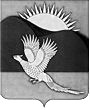 АДМИНИСТРАЦИЯПАРТИЗАНСКОГО МУНИЦИПАЛЬНОГО РАЙОНАПРИМОРСКОГО КРАЯПОСТАНОВЛЕНИЕОб утверждении решения комиссии при администрацииПартизанского муниципального района по предупреждениюи ликвидации чрезвычайных ситуаций и обеспечению пожарнойбезопасности от 22 мая 2015 года № 7-КЧС «О снятии особого противопожарного режима на территории Партизанского муниципального района в весенний период 2015 года»Глава Партизанскогомуниципального района						       К.К.Щербаков                                                        УТВЕРЖДЕНО						 постановлением администрации						    Партизанского муниципального района						   от 25.05.2015 № 376  КОМИССИЯ ПРИ АДМИНИСТРАЦИИ ПАРТИЗАНСКОГО МУНИЦИПАЛЬНОГО РАЙОНА ПО ПРЕДУПРЕЖДЕНИЮ И ЛИКВИДАЦИИ ЧРЕЗВЫЧАЙНЫХ СИТУАЦИЙ И ОБЕСПЕЧЕНИЮ ПОЖАРНОЙ БЕЗОПАСНОСТИРЕШЕНИЕ 22.05.2015  	                      село Владимиро-Александровское	                          № 7-КЧСО снятии особого противопожарного режима на территории Партизанского муниципального района в весенний период 2015 годаЗаслушав и обсудив информацию исполняющего обязанности начальника отдела по гражданской обороне, чрезвычайным ситуациям                       и пожарной безопасности администрации Партизанского муниципального района Иванькова М.С. о стабилизации пожарной обстановки на территории Партизанского муниципального района в весенний пожароопасный период 2015 года, реализации мер по обеспечению пожарной безопасности населённых пунктов, комиссия при администрации Партизанского муниципального района по предупреждению и ликвидации чрезвычайных ситуаций и обеспечению пожарной безопасности          РЕШИЛА:	 1. Снять с 10 час. 00 мин. 22 мая 2015 года на территории  Партизанского муниципального района особый противопожарный режим, введенный решением комиссии при администрации Партизанского муниципального района по предупреждению и ликвидации чрезвычайных ситуаций  и  обеспечению  пожарной  безопасности  от  13  апреля  2015  года                                                    2№ 4-КЧС «Об усилении противопожарной защиты населенных пунктов, межселенной территории в весенний пожароопасный период 2015 года                   на территории Партизанского муниципального района». 2. Исполняющему обязанности начальника отдела по гражданской обороне, чрезвычайным ситуациям и пожарной безопасности администрации Партизанского муниципального района Иванькову М.С. довести данную информацию до руководителей организаций и учреждений, участвующих                 в профилактике и ликвидации пожаров в лесах, расположенных                                    на межселенной территории Партизанского муниципального района,                          не входящих в государственный лесной фонд.3. Контроль над исполнением настоящего решения оставляю за собой. Председатель комиссии при администрации                               Партизанского муниципального районапо предупреждению и ликвидации чрезвычайных ситуаций и обеспечениюпожарной безопасности  			  	                    В.Г.Головчанский  Секретарь комиссии                                                             М.С.Иваньков25.05.2015         село Владимиро-Александровское                                № 376В соответствии с Федеральным законом от 21 декабря 1994 года         № 68-ФЗ «О защите населения от чрезвычайных ситуаций природного                      и техногенного характера», в связи с нормализацией пожарной обстановки на территории Партизанского муниципального района в весенний пожароопасный период 2015 года и реализацией мер по обеспечению пожарной безопасности населённых пунктов, руководствуясь статьями 28, 31 Устава Партизанского муниципального района, администрация Партизанского муниципального районаПОСТАНОВЛЯЕТ:1. Утвердить решение комиссии при администрации Партизанского муниципального  района  по  предупреждению  и  ликвидации  чрезвычайных ситуаций и обеспечению пожарной безопасности от 22 мая 2015 года № 7-КЧС «О снятии особого противопожарного режима                           на территории Партизанского муниципального района в весенний период 2015 года» (прилагается).22. Общему отделу администрации Партизанского муниципального района (Кожухарова) настоящие постановление и решение комиссии опубликовать в газете «Золотая Долина» и разместить на официальном сайте администрации Партизанского муниципального района в информационно-телекоммуникационной сети «Интернет» в тематической рубрике «Муниципальные правовые акты».3. Контроль за исполнением настоящего постановления возложить                   на первого заместителя главы администрации Партизанского муниципального района Головчанского В.Г.